Учебник «Математика 5 класс». Н.Я.Виленкин, В.И.Жохов и др.Разработалаучитель математикипервой категорииПанченко Ольга ФилипповнаОткрытый урок по математике в 5-м классе по теме: "Обыкновенные дроби"Используется на уроке:Тренажер “Защита от инопланетян”.Тест (бумажный вариант).Цели:Образовательная:Повторить и обобщить изучаемый материал; отработать умения и навыки работы с рисунками, с координатным лучом; закрепить понятия такие как, числитель и знаменатель дроби.Развивающая:Развитие правильной речи, логического мышления, внимательности.Воспитательная:Воспитание познавательного интереса, само и взаимоконтроль.Этапы урока:Организационный момент – 4 мин.Устная работа – 5 мин.а) работа с тренажером – 20 мин.б) Тест.Домашнее задание – 2 мин.Рефлексия – 3 мин.Подведение итогов – 2 мин.Анализ результатов работы учащихся – 4 мин.Ход урока.1. Организационный момент. (Тема урока, цели его, план).Дети разбиваются на группы по три человека. Проводится устная работа в виде презентации:– Что представляет собой дробь?– Где находится числитель, и что он означает?– Где находится знаменатель, и что он означает?Задача:– Коля и Толя разделили яблоко пополам и увидели, что вместе с ними, это яблоко собираются, есть еще два червяка. Толя отделил от своего яблока половину и уступил ее червяку. То же самое сделал Коля. Какую часть яблока получил каждый червяк?– Какая часть закрашена?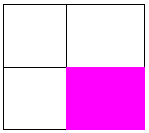 – На координатном луче назвать всевозможные координаты соответствующих точек: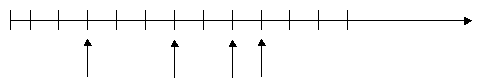 – Назвать среди них равные.Ученикам, ответившим правильно, выдается солнышко, за которое получает дополнительный балл.2.Один из группы садится за компьютер и выполняет тренажер.Дан координатный луч и дробь, ученик должен навести мышку на точку с заданной координатой. Дано 10 попыток, уже после 7 верных ответов высвечивается “победа” и запускается новая игра.Алгоритм: ученик должен отсчитать от начала луча столько частей, сколько показывает числитель.Чтобы проконтролировать количество верных ответов, ученик, выполнив 6 попыток, поднимает руку и учитель отмечает.Остальные в своей группе выполняют тест – 4 варианта.ТЕСТ “Обыкновенные дроби”3.Если ученик выполнил тренажер и справился с тестом, то учитель дает дополнительные задания на КАРТОЧКЕ.Если свободен компьютер, то ученик может попробовать выполнить тренажер “Полярная звезда”.На координатном луче появляется звездочка. Ученик должен ввести ее координату в виде дроби. После 7 верных ответов загорается звездаАлгоритм: ученик считает, на сколько частей разделен единичный отрезок, сколько таких частей взяли, и ввести с клавиатуры числитель и знаменатель дроби.4.Учитель контролирует выполняемость работы, проставляет количество верных ответов тренажера и теста, заносит результаты в карту анализа:Карта анализа результатов работы учащихся5. Домашнее задание.Придумать и записать 5 заданий по теме “Обыкновенные дроби” и решить их. Использовать основные понятия такие как, числитель и знаменатель дроби, правильные и неправильные дроби, координатный луч.6. Рефлексия.Что понравилось учащимся на уроке.7. Подведение итогов. Выставление оценок.Презентация                                                                                                                                                        ПРИЛОЖЕНИЕ К УРОКУТЕСТ “Обыкновенные дроби”В-1 1. Какую долю тонны составляет килограмм?А)                          Б)                          В) 	 2. Как называется десятая доля сантиметра?А) метр                     Б)  дециметр              В) миллиметр	3. Сколько сантиметров составляет  м?А) 50 см                   Б)  20 см                       В) 25 см	4.   площади участка равна 9 га. Какова площадь участка?А) 3 га                      Б) 27 га                         В) 81 га	5. Круг разделили на шесть равных долей. Четыре доли покрасили. Какая часть круга осталась не покрашенной? А)                          Б)                               В) 	6.   числа равно 20. Найдите числоА) 50                        Б)  8                                В) 40 	7. Какая из дробей наибольшая?А)                          Б)                                 В)                          Г)     	8. Какая дробь является наименьшей?А)                          Б)                               В)                        Г)    ТЕСТ “Обыкновенные дроби”В-2 1. Какую долю метра составляет сантиметр?А)                          Б)                          В) 	 2. Как называется тысячная  доля тоны?А) ар                          Б)  грамм                    В) килограмм	3. Сколько метров в   км?А) 500 м                   Б)  200 м                       В) 100 м	4.   площади квадрата равна 12 см2. Какова площадь квадрата?А) 2 см2                     Б) 36 см2                      В) 72 см2	5. Яблоко разделили на пять равных долей. Три доли раздали. Какая часть яблока осталась ? А)                          Б)                               В) 	6.   числа равно 21. Найдите числоА) 49                        Б)  9                                В) 7 	7. Какая из дробей наибольшая?А)                          Б)                                 В)                          Г)     	8. Какая дробь является наименьшей?А)                          Б)                               В)                        Г)    ТЕСТ “Обыкновенные дроби”В-3 1. Какую долю гектара составляет ар?А)                          Б)                                  В) 	 2. Как называется тысячная доля метра?А) сантиметр            Б)  дециметр                      В) миллиметр	3. Сколько минут составляет   часа?А) 6 мин                    Б)  15 мин                          В) 24 мин	4.   пути составляет 6 км. Сколько км составляет весь путь?А) 2 км                       Б) 12 км                             В) 18 км	5. Пирог разделили на шесть равных долей. На блюде лежит четыре доли. Какая часть пирога съедена? А)                          Б)                                      В) 	6.   числа равно 24. Найдите числоА) 18                        Б)  8                                      В) 32	7. Какая из дробей наибольшая?А)                          Б)                                 В)                          Г)     	8. Какая дробь является наименьшей?А)                          Б)                               В)                        Г)    ТЕСТ “Обыкновенные дроби”В-4 1. Какую долю килограмма составляет грамм?А)                                        Б)                                В) 	 2. Как называется десятая  доля метра?А) сантиметр                          Б)  дециметр                    В) миллиметр	3. Сколько часов составляет    суток?А) 6 ч                                      Б)  4 ч                                 В) 10 ч	4.   отрезка составляет 8 см. Какова   длина этого отрезка ?А) 2 см                                   Б) 16 см                               В) 32 см	5. Арбуз разделили на восемь равных долей. За обедом съедено три доли . Какая часть арбуза осталась ? А)                                       Б)                                         В) 	6.   числа равно 18. Найдите числоА) 12                                    Б)  36                                  В) 27	7. Какая из дробей наибольшая?А)                                   Б)                                        В)                          Г)     	8. Какая дробь является наименьшей?А)                                  Б)                                      В)                        Г)    Ответы к тесту  “Обыкновенные дроби”Карточки№Список учащихсяУстная работаТренажерТестДополнительноОценка1212345678В-1ВВВББААГВ-2БВБББАГАВ-3БВБВБВАГВ-4ВББВБВГАКАРТОЧКА № 11.  Начертить квадрат со стороной 5 см. разделить его на 5 равных частей. Закрасьте а)  квадрата                 б)  Запишите, какая часть осталась не закрашенной2. Запишите несколько дробей, равные 13. Запишите 3 дроби со знаменателем 14, меньше 14. Расставьте числа ,  ,  ,  ,   в порядке возрастания.5. напишите три правильные дроби со знаменателем 7 и  три неправильные дроби со знаменателем 6.Карточка № 21. Начертить квадрат со стороной 6 см. разделить его на 6 равных частей. Закрасьте а)  квадрата                 б) Запишите , какая часть осталась не закрашенной2. Запишите три дроби с числителем 12, больше 13. Запишите несколько дробей, равные 14. Расставьте числа ,  ,  ,    в порядке убывания5. Напишите три правильные дроби со знаменателем 9 и три неправильные дроби с тем же знаменателем.